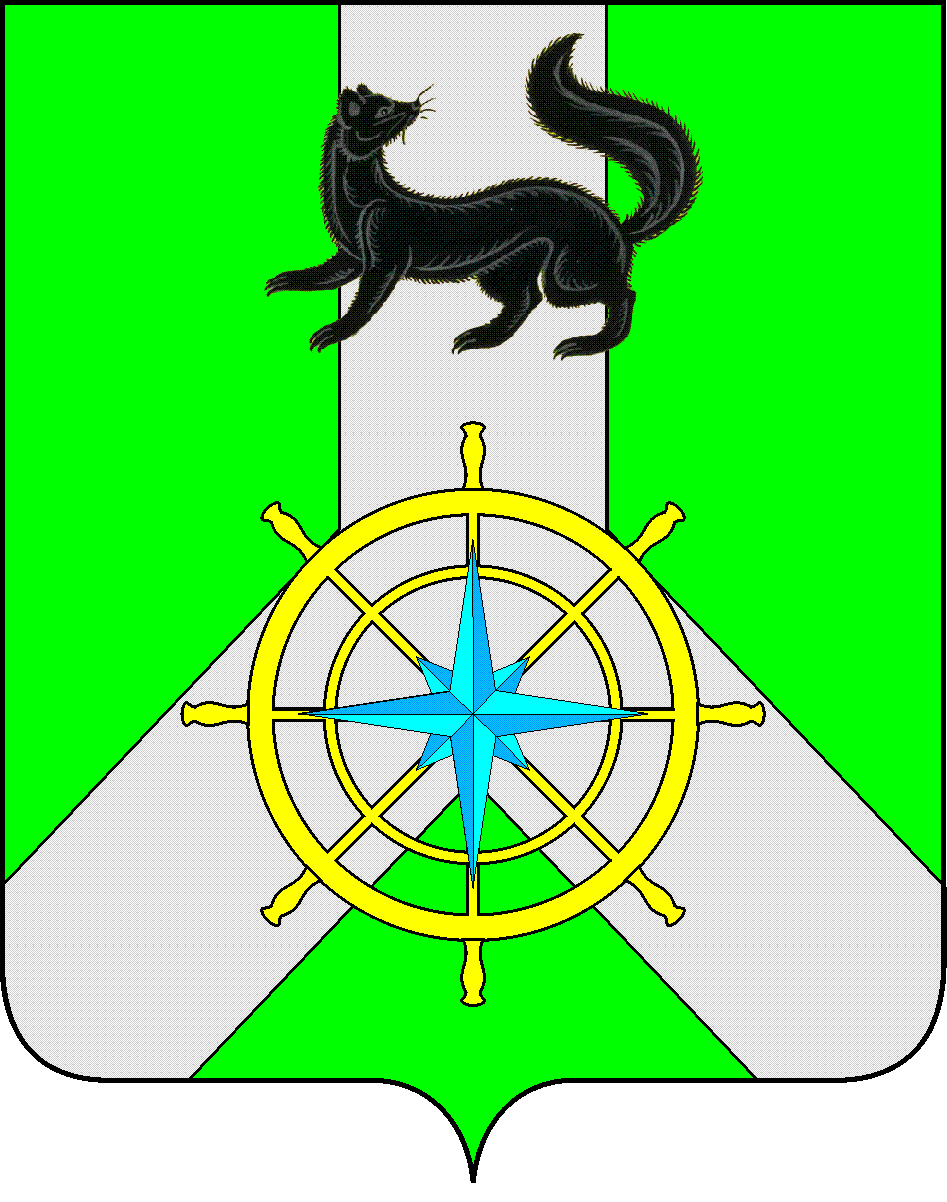 Р О С С И Й С К А Я   Ф Е Д Е Р А Ц И ЯИ Р К У Т С К А Я   О Б Л А С Т ЬК И Р Е Н С К И Й   М У Н И Ц И П А Л Ь Н Ы Й   Р А Й О НА Д М И Н И С Т Р А Ц И Я П О С Т А Н О В Л Е Н И Е                   В соответствии с  Федеральными законами от 21.12.1994г.  № 68-ФЗ «О защите населения и территорий от чрезвычайных ситуаций природного и техногенного характера»,  от 06.10.2003г. № 131 «Об общих принципах организации местного самоуправления в Российской Федерации», Решением КЧС и ОПБ от 28.04.2023г. № 11, в связи с необходимостью проведения превентивных мероприятий взрывным методом на затороопасном участке реки Лена в районе с.Коршуново, в соответствии со ст.39, 55 Устава муниципального образования Киренский район, администрация Киренского муниципального районаПОСТАНОВЛЯЕТ:Ввести на территории Киренского района режим функционирования чрезвычайной ситуации для Киренского муниципального звена ТП РСЧС с 29 апреля 2023 года по 30 апреля 2023 года.  Определить ответственным за осуществление мероприятий по предупреждению чрезвычайных ситуаций на период режима функционирования чрезвычайной ситуации для Киренского муниципального звена ТП РСЧС заместителя мэра, председателя Комитета по имуществу и ЖКХ Кравченко И.А.ОГКУ «Пожарно-спасательная служба Иркутской области» (Рязанов Е.В.)  рекомендовать:- провести работы по рыхлению льда на заторопасном участке реки Лена в районе с.Коршуново взрывным методом в период действия режима функционирования чрезвычайной ситуации.4. Главам муниципальных образований Киренского района: 1) осуществлять мониторинг состояния льда на заторопасных участках реки Лена; 2) при осложнении обстановки направлять в МКУ «ЕДДС-112 Киренского района» донесения о необходимости проведения работ по ликвидации заторов льда взрывным методом.    2. Настоящее постановление вступает в законную силу со дня его подписания.    3. Настоящее постановление разместить на официальном сайте администрации Киренского муниципального района.    4. Контроль исполнения настоящего постановления оставляю за собой.            И.о. главы администрации                                         А.В. ВоробьевСогласовано:Заместитель мэра,  председатель Комитета по имуществу и ЖКХ                                                                И.А. КравченкоПодготовил:Начальник отдела ГО и ЧС    Комитета по имуществу и ЖКХ администрации Киренского муниципального районаЗалуцкий Е. В., тел. 4-30-87Лист рассылкиОтдел ГО и ЧС Комитета по имуществу и ЖКХ администрации Киренского муниципального районаот 28 апреля 2023 года№ 259 г.КиренскО введении режима функционирования чрезвычайной ситуации